20. – 24. 9. 2021Pondělí	přesnídávka	cerea houska, máslo, čaj, kakao, ovoce			polévka	květáková		oběd		nudle s tvarohem a cukrem, čaj		svačina	lám. chléb, máslo, pl. sýr, čaj, mléko, zelenina	Úterý	přesnídávka	sojový rohlík. kedlubnová pom., čaj, mléko, ovoce			polévka	hrstková		oběd		ptáčci v rozletu, rýže, čaj		svačina	chléb, lučina, čaj, mléko, zelenina			Středa	přesnídávka 	chléb, škvarková pom., koktejl, čaj, ovoce 		polévka	vývar s nudlemi			oběd		sekaná, brambor, kompot, čaj		svačina	rohlík, máslo, čaj, mléko, zeleninaČtvrtek	přesnídávka 	houska, rybičková pom., čaj, mléko, zelenina		polévka	zeleninová s krupkami		oběd		kuřecí kousky v sýrové omáčce, těstoviny, džus		svačina	medové kroužky, čaj, mléko, ovoce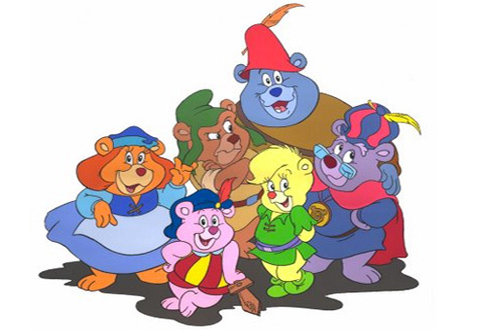 Pátek	přesnídávka	lám. chléb, pom. máslo, čaj, kakao, zelenina			polévka	zelná			oběd		bulgur se zeleninou, sýr, čaj		svačina	citronová Babeta, čaj, mléko, ovoce		změna vyhrazena